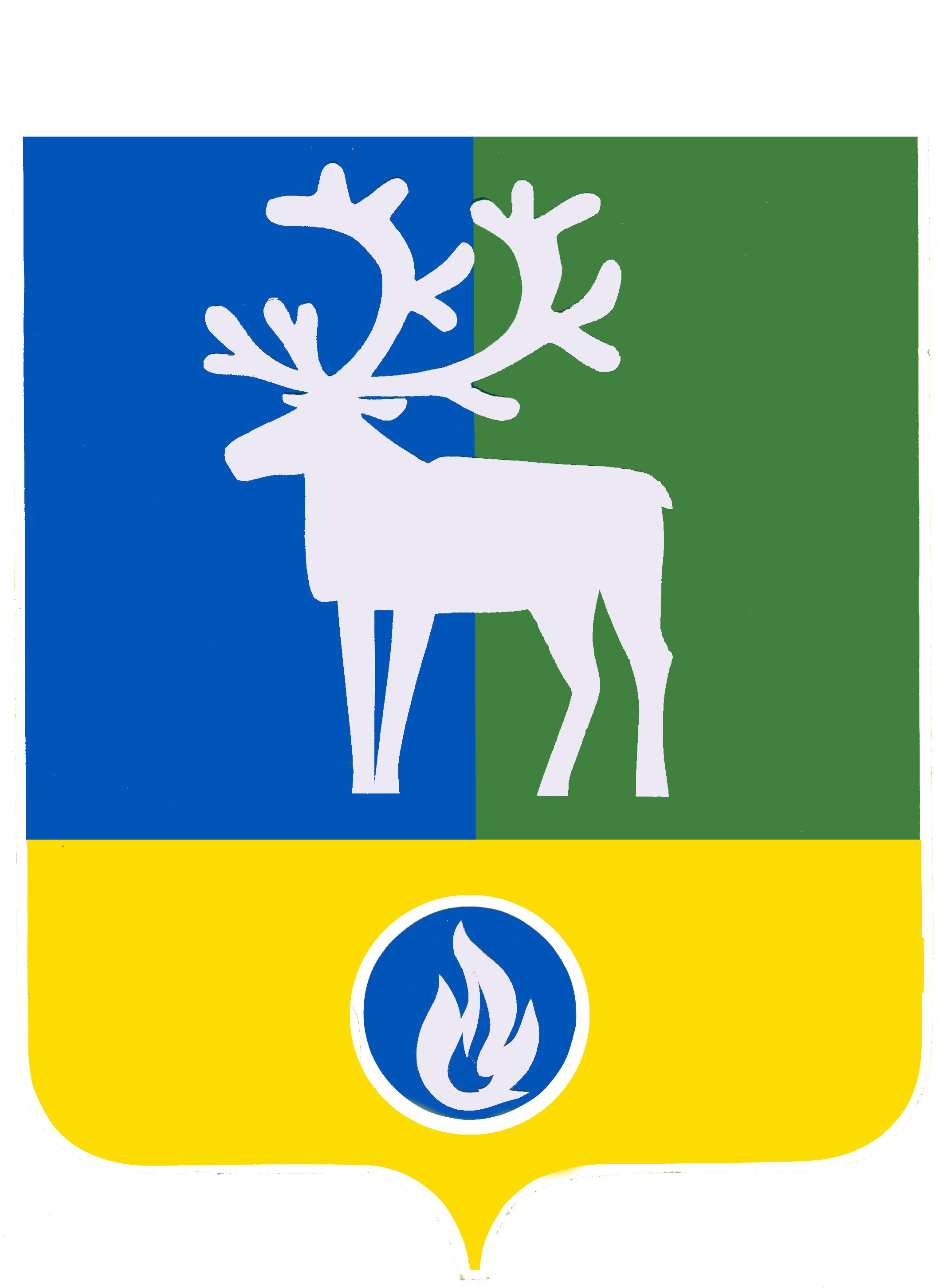 СЕЛЬСКОЕ ПОСЕЛЕНИЕ ВЕРХНЕКАЗЫМСКИЙБЕЛОЯРСКИЙ РАЙОНХАНТЫ-МАНСИЙСКИЙ АВТОНОМНЫЙ ОКРУГ – ЮГРАПроектАДМИНИСТРАЦИЯ СЕЛЬСКОГО ПОСЕЛЕНИЯВЕРХНЕКАЗЫМСКИЙ ПОСТАНОВЛЕНИЕот ___ апреля 2023 года                                                                                                        № ___О внесении изменения в приложение 2 к постановлению администрации сельского поселения Верхнеказымский от 18 января 2021 года № 1П о с т а н о в л я ю:1. Внести в приложение 2 «Состав комиссии при главе сельского поселения Верхнеказымский по формированию и подготовке кадрового резерва для замещения вакантных должностей муниципальной службы сельского поселения Верхнеказымский» к постановлению администрации сельского поселения Верхнеказымский от 18 января            2021 года № 1 «О кадровом резерве для замещения вакантных должностей муниципальной службы сельского поселения Верхнеказымский» изменение, изложив его в редакции, согласно приложению к настоящему постановлению.2. Опубликовать настоящее постановление в бюллетене «Официальный вестник сельского поселения Верхнеказымский».3. Настоящее постановление вступает в силу после его официального опубликования.Исполняющий обязанности  главы сельского поселения Верхнеказымский                                                                Н.В.Андреева                                              Приложение к постановлению администрациисельского поселения Верхнеказымскийот __ апреля 2023 года № ___«Приложение 2к постановлению администрациисельского поселения Верхнеказымскийот 18 января 2021 года № 1С О С Т А Вкомиссии при главе сельского поселения Верхнеказымский по формированию и подготовке кадрового резерва для замещения вакантных должностей муниципальной службы сельского поселения ВерхнеказымскийГлава сельского поселения Верхнеказымский, председатель КомиссииЗаместитель главы муниципального образования, заведующий сектором муниципального хозяйства администрации сельского поселения Верхнеказымский, заместитель председателя КомиссииЗаведующий сектором организационной деятельности администрации сельского поселения Верхнеказымский, секретарь КомиссииЧлены комиссии:Главный специалист сектора организационной деятельности администрации сельского поселения ВерхнеказымскийВедущий специалист сектора организационной деятельности администрации сельского поселения Верхнеказымский Председатель комиссии по местному самоуправлению Совета депутатов сельского поселения Верхнеказымский (по согласованию)Заместитель директора по учебно-воспитательной работе бюджетного учреждения профессионального образования Ханты-Мансийского автономного округа – Югры «Белоярский политехнический колледж» (по согласованию)._____________».